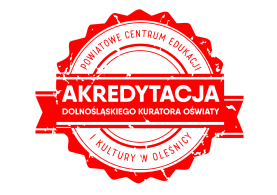 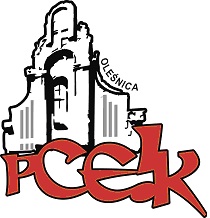 Z a p r a s z a m yzainteresowanych nauczycieli na warsztaty:Darmowe materiały do wykorzystania z tablicami multimedialnymi.Kierunek polityki oświatowej: Podniesienie jakości edukacji matematycznej, przyrodniczej i informatycznej.KOD: W52Termin:  7 listopada 2017 r. o godzinie: 15.30	Czas trwania: 3 godziny dydaktyczneOsoba prowadząca: mgr inż. Stanisław Lota - konsultant ds. edukacji informatycznej, informatyk, szkoleniowiec, trener IT,  nauczyciel.Cele główne: Obecnie szkoły podstawowe mogą uczestniczyć w programie Ministerstwa Edukacji Narodowej pn. Aktywna Tablica. W ramach programu szkoły zostaną wyposażone w tablice interaktywne, projektory, głośniki czy interaktywne monitory dotykowe.  Praca z tablicą interaktywną wymaga od nauczyciela umiejętności wyszukania odpowiednich zadań i ćwiczeń na potrzeby lekcji. W trakcie szkolenia uczestnik zapozna się z inspirującymi zasobami internetowymi oraz praktycznie pozna różnorodne oprogramowanie do wykorzystania z tablicą interaktywną.Cele szczegółowe:Uczestnik szkolenia pozna ćwiczenia interaktywne do wykorzystania na lekcjach na każdym etapie edukacyjnym oraz będzie potrafił samodzielnie znajdować i wykorzystywać ogólnie dostępne zasoby multimedialne.Zagadnienia:Tablica interaktywna – przegląd możliwości.Aktywna Tablica – program ministerialny. Materiały interaktywne – skąd pozyskać?Studium przypadkuverteOsoby zainteresowane udziałem w formie doskonalenia prosimy o przesyłanie zgłoszeń do 03.11.2017 r. Zgłoszenie na szkolenie następuje poprzez wypełnienie formularza (załączonego do zaproszenia) i przesłanie go pocztą mailową do PCEiK. Ponadto przyjmujemy telefoniczne zgłoszenia na szkolenia. W przypadku korzystania z kontaktu telefonicznego konieczne jest wypełnienie formularza zgłoszenia w dniu rozpoczęcia szkolenia. Uwaga! Ilość miejsc ograniczona. Decyduje kolejność zapisów.Odpłatność:● nauczyciele z placówek oświatowych prowadzonych przez Miasta i Gminy, które podpisały z PCEiK porozumienie dotyczące doskonalenia zawodowego nauczycieli na 2017 rok (Miasto i Gmina Oleśnica, Miasto i Gmina Bierutów, Gmina Dobroszyce, Miasto i Gmina Międzybórz, Miasto i Gmina Twardogóra)  oraz z placówek prowadzonych przez Starostwo Powiatowe w Oleśnicy –  bezpłatnie● nauczyciele z placówek oświatowych prowadzonych przez Miasta i Gminy, które nie podpisały z PCEiK porozumienia dotyczącego doskonalenia zawodowego nauczycieli na 2017 rok (Miasto i Gmina Syców,   Gmina Dziadowa Kłoda) - 100 zł *  w przypadku form liczących nie więcej niż 4 godziny dydaktyczne i realizowanych przez konsultanta/doradcę  metodycznego zatrudnionego w PCEiK.Wpłaty na konto bankowe Numer konta: 26 9584 0008 2001 0011 4736 0005Rezygnacja z udziału w formie doskonalenia musi nastąpić w formie pisemnej (np. e-mail), najpóźniej na 3 dni robocze przed rozpoczęciem szkolenia. Rezygnacja w terminie późniejszym wiąże się z koniecznością pokrycia kosztów organizacyjnych w wysokości 50%. Nieobecność na szkoleniu lub konferencji nie zwalnia z dokonania opłaty.